Démocraties et expériences totalitaires ( 1919- 1939 )Problématique : Pourquoi et comment des régimes totalitaires s’affirment- ils en Allemagne, Russie face aux démocraties qui s’affaiblissent comme en France ?INTRODUCTION : Reconstruction européenne et les crises de l’entre-deux guerres A )  Une paix et une reconstruction difficiles après la guerre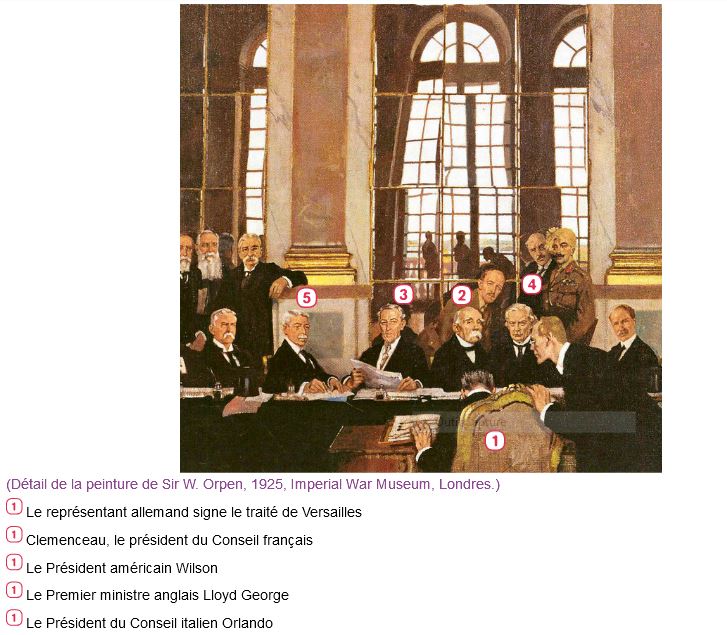 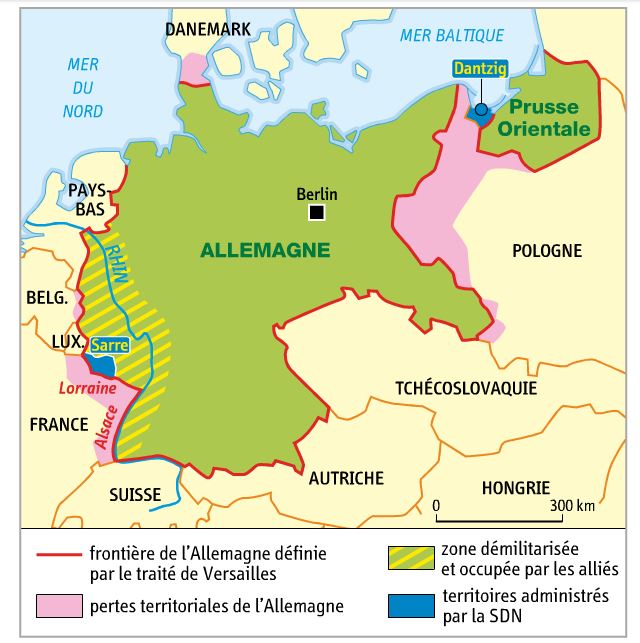 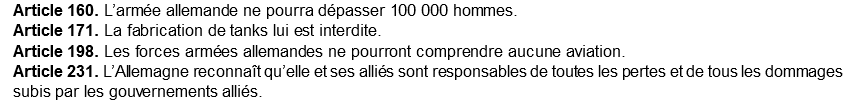 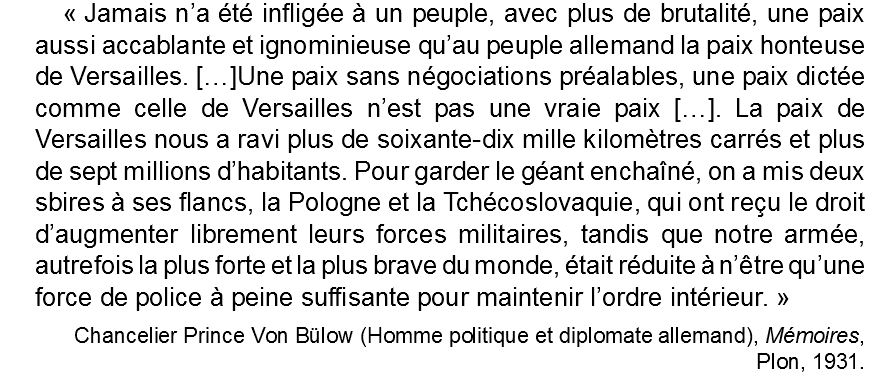 *B ) Une Europe touchée  par la crise  dans les années 1930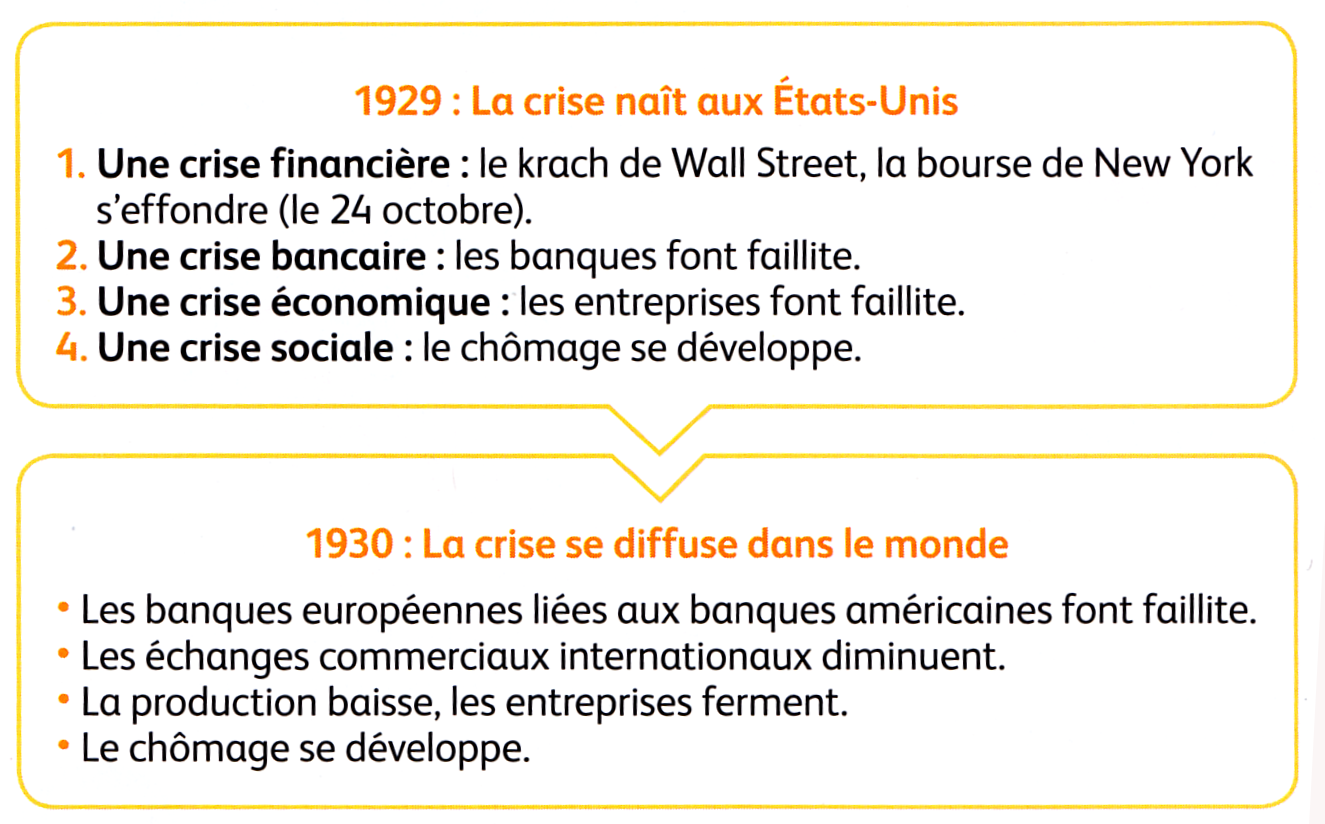 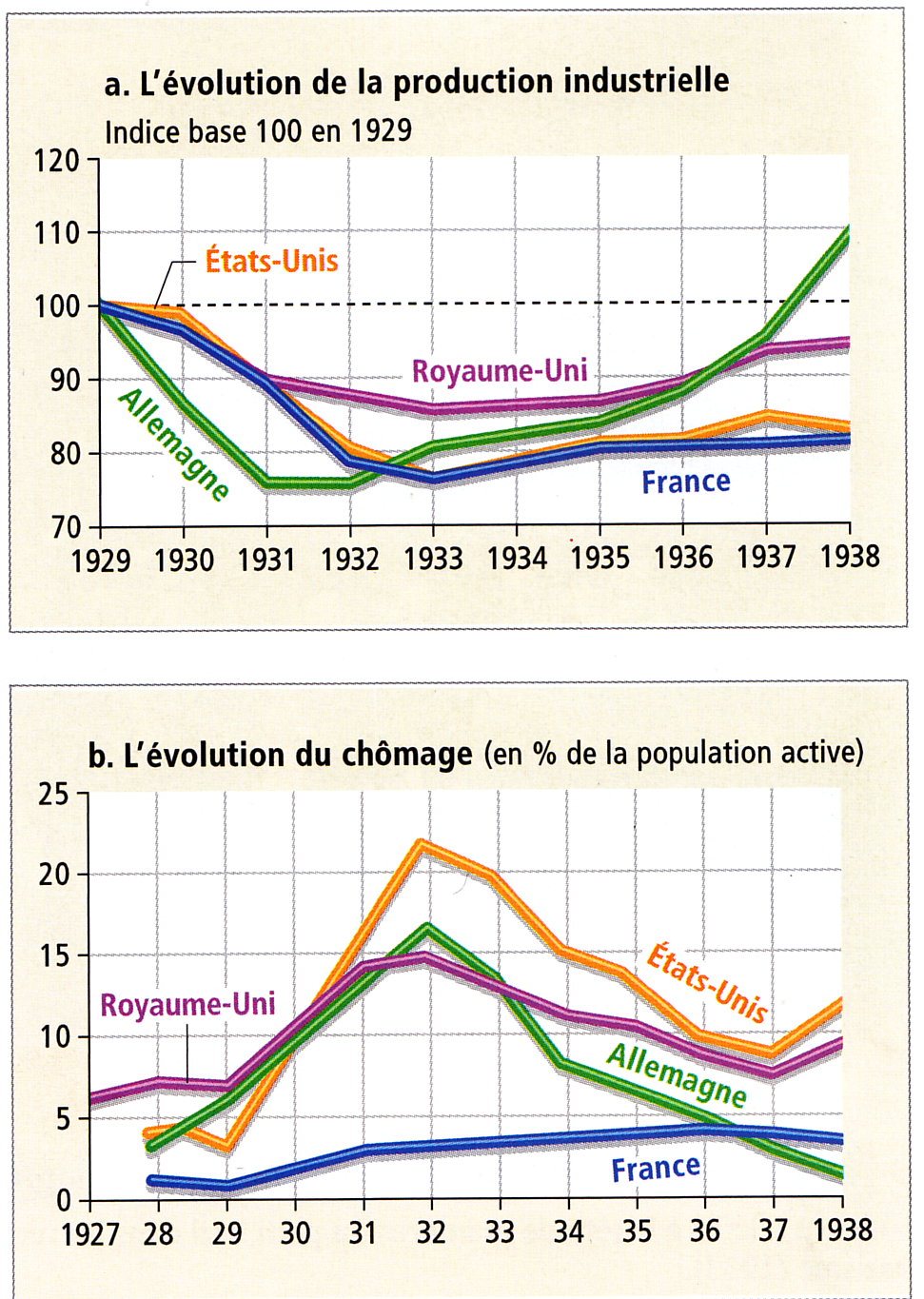 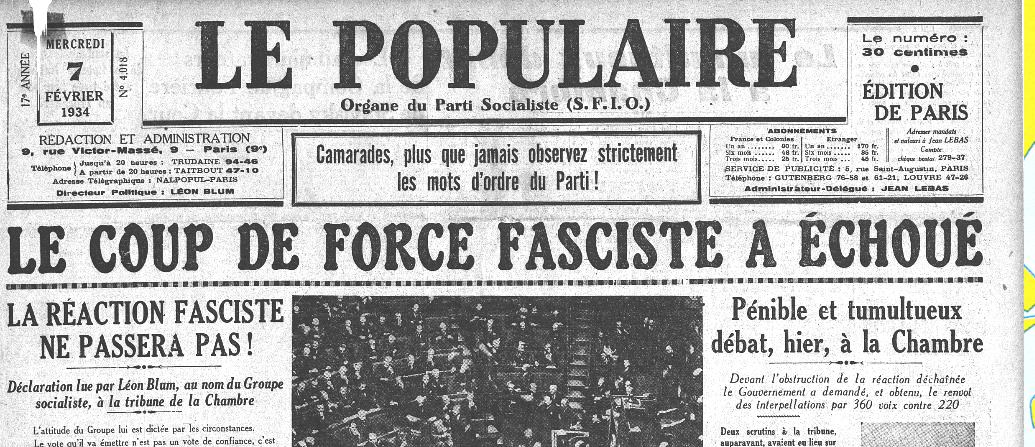 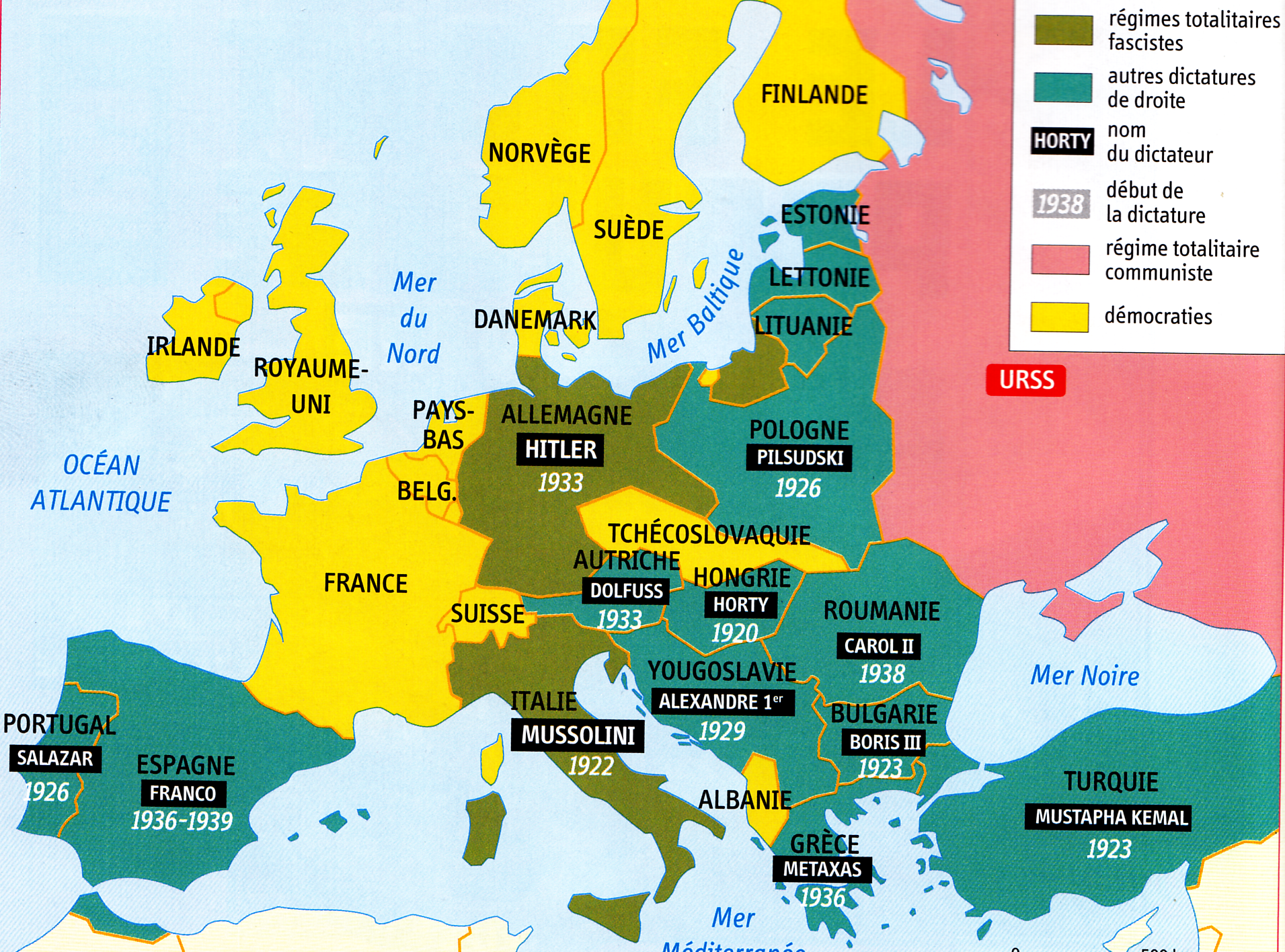 Faire rédiger une petite synthèse bilan sur le cahier  en utilisant les réponses aux questions en l’organisant en deux sous paragraphes ou la proposer sur le net en support.Corrigé :La défaite de 1918, l’humiliation du Traité de Versailles imposé par les vainqueurs et la crise économique venue des Etats-Unis plongent l’Allemagne dans le chaos : faillites d’entreprises, chômage important et misère sociale….et installe progressivement un régime totalitaire avec à sa tête Hitler en 1933. Partout en Europe, de nombreux pays basculent dans le totalitarisme ou la dictature.La France, pays démocratique, n’est pas épargnée par cette crise économique qui l’a touche plus tardivement en 1931. L’installation d’un régime totalitaire en Allemagne commence à séduire les mouvements d’extrême droite française qui tentent de renverser la République sans succès. La démocratie se défend mais elle est nettement  fragilisée.La séquence doit durer 1 H avec correction de toutes les questions.La petite synthèse peut se faire à la maison ou peut être donnée sur le site.C1.2 : Situer et replacer un événement dans son contexteC2.1 : Situer des lieux et des espaces à replacer dans leurs contextesC5.2 : Extraire des informations pour donner du sensC2.1 : Situer des lieux et des espaces à replacer dans leurs contextesC5.2 : Extraire des informations pour donner du sensC6.4 : Analyser un graphique